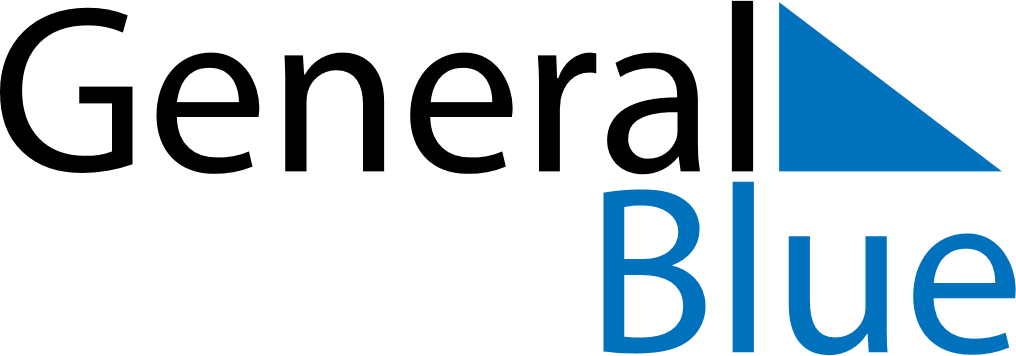 May 2024May 2024May 2024May 2024May 2024May 2024Haukivuori, South Savo, FinlandHaukivuori, South Savo, FinlandHaukivuori, South Savo, FinlandHaukivuori, South Savo, FinlandHaukivuori, South Savo, FinlandHaukivuori, South Savo, FinlandSunday Monday Tuesday Wednesday Thursday Friday Saturday 1 2 3 4 Sunrise: 4:56 AM Sunset: 9:19 PM Daylight: 16 hours and 22 minutes. Sunrise: 4:53 AM Sunset: 9:22 PM Daylight: 16 hours and 28 minutes. Sunrise: 4:50 AM Sunset: 9:25 PM Daylight: 16 hours and 34 minutes. Sunrise: 4:47 AM Sunset: 9:27 PM Daylight: 16 hours and 40 minutes. 5 6 7 8 9 10 11 Sunrise: 4:44 AM Sunset: 9:30 PM Daylight: 16 hours and 45 minutes. Sunrise: 4:41 AM Sunset: 9:33 PM Daylight: 16 hours and 51 minutes. Sunrise: 4:39 AM Sunset: 9:36 PM Daylight: 16 hours and 57 minutes. Sunrise: 4:36 AM Sunset: 9:39 PM Daylight: 17 hours and 2 minutes. Sunrise: 4:33 AM Sunset: 9:41 PM Daylight: 17 hours and 8 minutes. Sunrise: 4:30 AM Sunset: 9:44 PM Daylight: 17 hours and 14 minutes. Sunrise: 4:27 AM Sunset: 9:47 PM Daylight: 17 hours and 19 minutes. 12 13 14 15 16 17 18 Sunrise: 4:24 AM Sunset: 9:50 PM Daylight: 17 hours and 25 minutes. Sunrise: 4:22 AM Sunset: 9:52 PM Daylight: 17 hours and 30 minutes. Sunrise: 4:19 AM Sunset: 9:55 PM Daylight: 17 hours and 36 minutes. Sunrise: 4:16 AM Sunset: 9:58 PM Daylight: 17 hours and 41 minutes. Sunrise: 4:13 AM Sunset: 10:01 PM Daylight: 17 hours and 47 minutes. Sunrise: 4:11 AM Sunset: 10:03 PM Daylight: 17 hours and 52 minutes. Sunrise: 4:08 AM Sunset: 10:06 PM Daylight: 17 hours and 57 minutes. 19 20 21 22 23 24 25 Sunrise: 4:06 AM Sunset: 10:09 PM Daylight: 18 hours and 2 minutes. Sunrise: 4:03 AM Sunset: 10:11 PM Daylight: 18 hours and 8 minutes. Sunrise: 4:01 AM Sunset: 10:14 PM Daylight: 18 hours and 13 minutes. Sunrise: 3:58 AM Sunset: 10:16 PM Daylight: 18 hours and 18 minutes. Sunrise: 3:56 AM Sunset: 10:19 PM Daylight: 18 hours and 23 minutes. Sunrise: 3:54 AM Sunset: 10:21 PM Daylight: 18 hours and 27 minutes. Sunrise: 3:51 AM Sunset: 10:24 PM Daylight: 18 hours and 32 minutes. 26 27 28 29 30 31 Sunrise: 3:49 AM Sunset: 10:26 PM Daylight: 18 hours and 37 minutes. Sunrise: 3:47 AM Sunset: 10:29 PM Daylight: 18 hours and 41 minutes. Sunrise: 3:45 AM Sunset: 10:31 PM Daylight: 18 hours and 46 minutes. Sunrise: 3:43 AM Sunset: 10:33 PM Daylight: 18 hours and 50 minutes. Sunrise: 3:41 AM Sunset: 10:36 PM Daylight: 18 hours and 54 minutes. Sunrise: 3:39 AM Sunset: 10:38 PM Daylight: 18 hours and 59 minutes. 